В парке «Сад Победы» состоялось торжественное мероприятие, посвящённое Дню России


В торжественной обстановке 14-летние ребята получили главный документ каждого гражданина нашей страны – первый Российский паспорт, их вручили заместитель главы района Татьяна Букреева и заместитель начальника отдела по вопросам миграции ОП «Тракторозаводский» УМВД РФ по городу Челябинску Татьяна Лагодина. С важным событием в жизни юных граждан поздравила председатель местного Тракторозаводского отделения Общероссийского общественного государственного движения детей и молодёжи «Движение первых» Анастасия Антышева.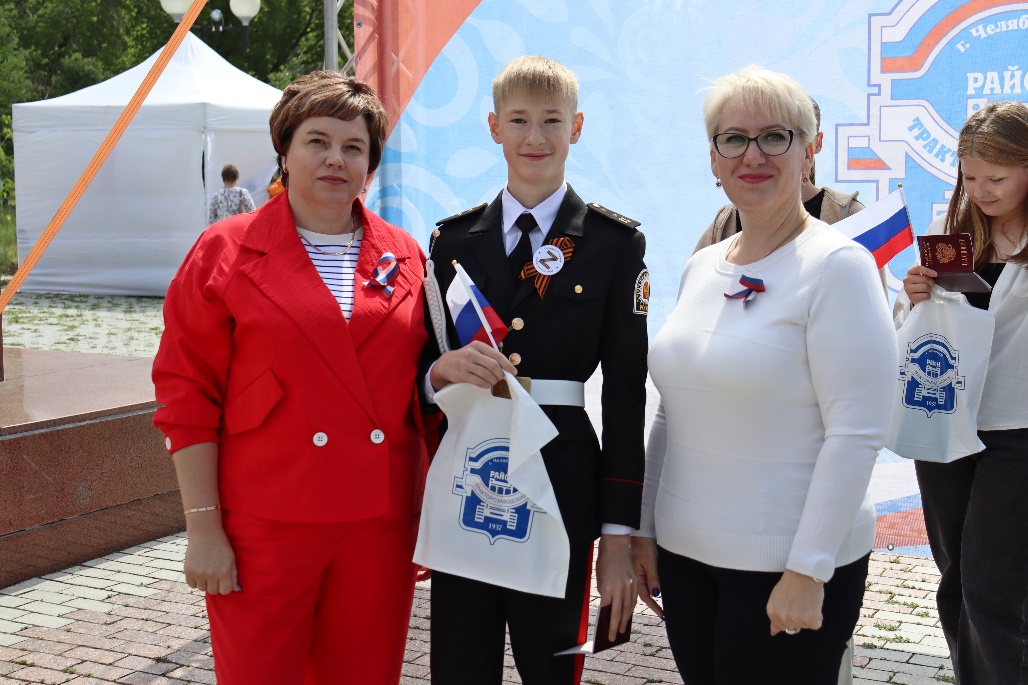 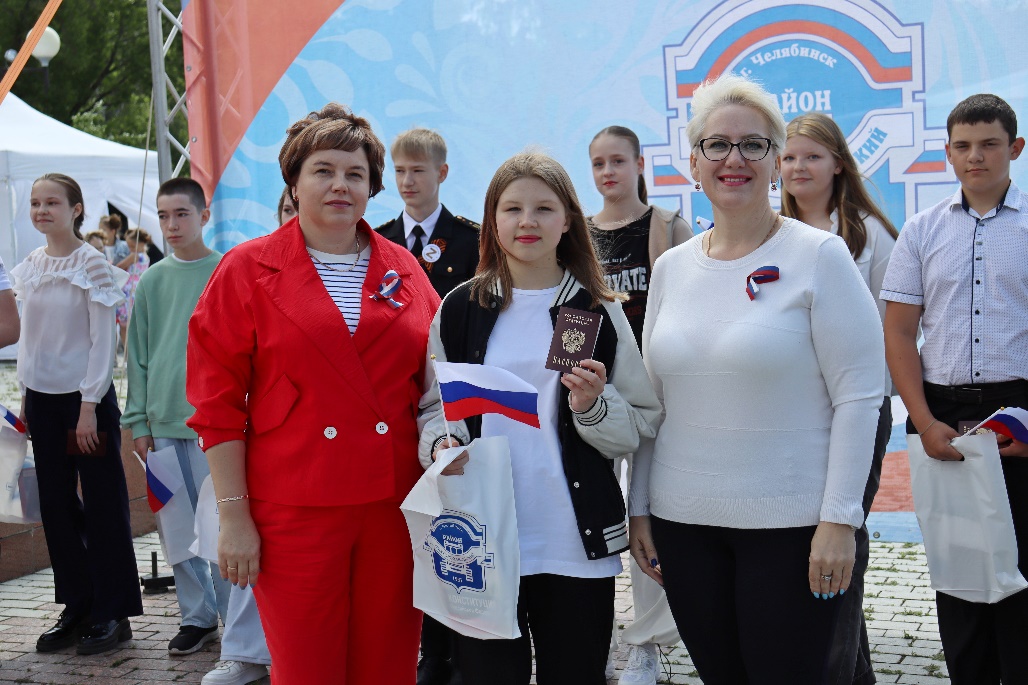 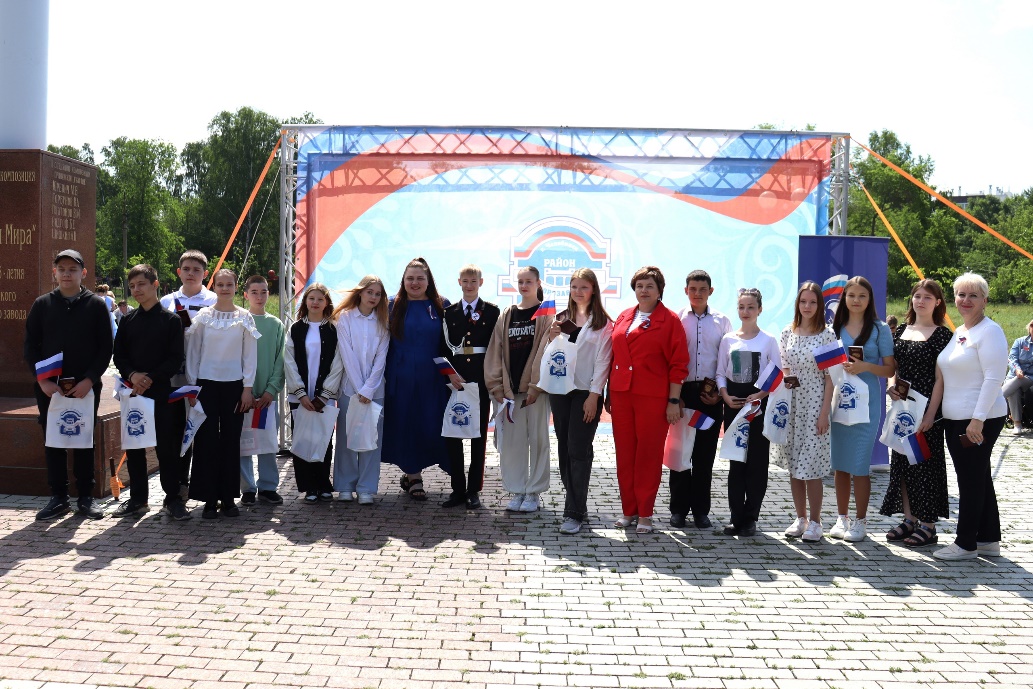 